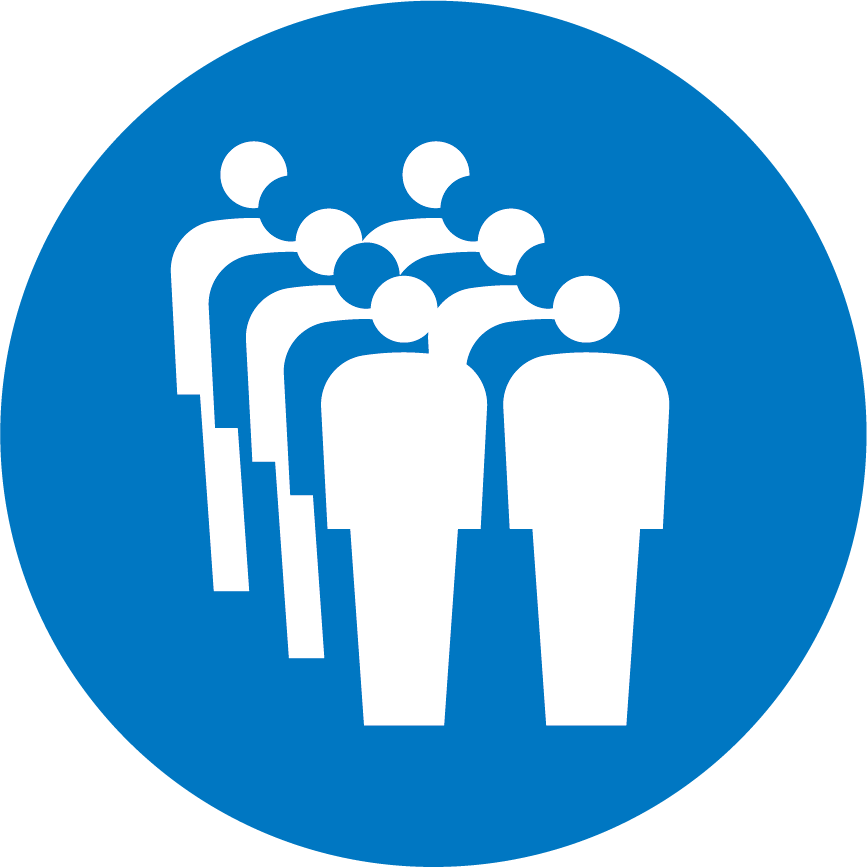 ２び２れつに ならんで くださいLine Up in 2 Rows